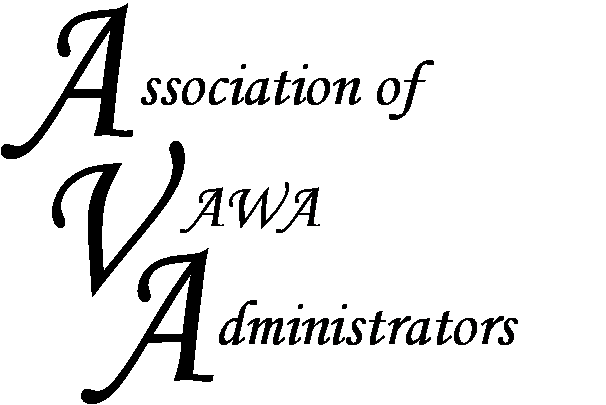                                                To encourage and facilitate mutual support, awareness and cooperation 		                  			                      among states and territories administering Violence Against Women Act grantsAVA Annual Meeting andBoard ElectionsAGENDAWednesday, April 29, 20157:30 – 8:45 amCrown Plaza Jacksonville Riverfront Hotel“Duval” RoomWelcome & Introduction of the AVA Board Report from AVA PresidentReport from AVA TreasurerAVA Board Elections – nominations from the floorNew Website Preview Open Forum Discussion – review survey results and set future goals for AVAIntroduce new AVA Board Members Closing Remarks 